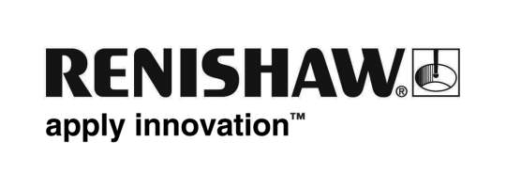 Lasern XL-80 får utökad funktionalitet för att utföra diagonaltesterRenishaw lanserar ett paket för linjär diagonal mätning på EMO 2015. Diagonala lasertester kan användas för att mäta diagonal positionering och reverseringsfel i enlighet med standarderna B5.54 och ISO 230-6. ISO 230-6-standarden anger att tester av diagonal förskjutning möjliggör uppskattning av den volymetriska prestandan hos en verktygsmaskin. Det nya paketet är snabbt och enkelt att ställa in, enkelt att rikta upp och möjliggör snabb dataanalys till internationella standarder. Renishaws paket för linjär diagonal mätning innehåller allt som behövs för att utföra diagonala lasertester med ett laserinterferometersystem XL-80. Paketet är utvecklat för att vara snabbt och enkelt att ställa upp, med specialbyggda fixturer som monteras magnetiskt på verktygsmaskinbordet och håller XL-80:n och optiska tillbehör. En strålriktare och ställbar spegel (monterade på plattan) ger ett mycket kontrollerbart sätt att rikta upp laserstrålen med maskinens diagonaler. En stor fördel med att använda det nya paketet för att montera XL-80 och optiska tillbehör på maskinbordet är att efter mätning av en maskindiagonal kan plattan flyttas till det andra  huset och riktas mot diagonaler med enkel uppriktning.Förutom hårdvarusystemet tillhandahåller Renishaw även programvara för att enkelt utföra diagonala lasertester. Med XCal-View kan du utföra smidig dataanalys för diagonala lasertester, i enlighet med standarderna ISO 230-6 och B5.54. Programmet kan ta data från diagonala lasertester och tillhandahålla en rapport som visar de huvudsakliga felen och visar resultaten grafiskt.För mer information om Renishaws produkter för kalibrering och prestandaövervakning, besök www.renishaw.se/calibration.-Slut-